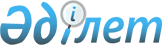 Аудандық мәслихаттың 2012 жылғы 21 желтоқсандағы № 8/79 "2013-2015 жылдарға арналған аудандық бюджет туралы" шешіміне өзгерістер мен толықтырулар енгізу туралыМаңғыстау облысы Мұнайлы ауданы әкімдігінің 2013 жылғы 10 шілдедегі № 13/134 шешімі. Маңғыстау облысының Әділет департаментінде 2013 жылғы 22 шілдеде № 2278 тіркелді      РҚАО-ның ескертпесі.

      Құжаттың мәтінінде түпнұсқаның пунктуациясы мен орфографиясы сақталған.      Қазақстан Республикасының 2008 жылғы 4 желтоқсандағы Бюджет кодексіне, «Қазақстан Республикасындағы жергілікті мемлекеттік басқару және өзін - өзі басқару туралы» 2001 жылғы 23 қаңтардағы № 148 Қазақстан Республикасының Заңына және «Облыстық мәслихаттың 2012 жылғы 7 желтоқсандағы № 7/77 «2013–2015 жылдарға арналған облыстық бюджет туралы» шешіміне өзгерістер енгізу туралы» 2013 жылғы 2 шілдедегі № 11/164 Маңғыстау облыстық мәслихатының (нормативтік құқықтық кесімдерді мемлекеттік тіркеудің тізілімінде 2013 жылғы 9 шілдеде № 2266 болып тіркелген) шешіміне сәйкес, аудандық мәслихат ШЕШІМ ЕТТІ:



      1. Аудандық мәслихаттың 2012 жылғы 21 желтоқсандағы № 8/79 «2013-2015 жылдарға арналған аудандық бюджет туралы» (нормативтік құқықтық кесімдерді мемлекеттік тіркеудің тізілімінде 2013 жылғы 10 қаңтарда № 2191 болып тіркелген, 2013 жылғы 18 қаңтарда № 4-6 (325-327) «Мұнайлы» газетінде жарияланған) шешіміне мынадай өзгерістер мен толықтырулар енгізілсін:



      1-тармақ мынадай жаңа редакцияда жазылсын:

      «2013 жылға арналған аудандық бюджет қоса беріліп отырған 1 - қосымшаға сәйкес мынадай көлемде бекітілсін:



      1) кірістер – 7 606 693 мың теңге, оның ішінде:



      салықтық түсімдер бойынша – 2 553 397 мың теңге;



      салықтық емес түсімдер бойынша – 127 796 мың теңге;



      негізгі капиталды сатудан түсетін түсімдер бойынша – 284 686 мың теңге;



      трансферттер түсімдері бойынша – 4 640 814 мың теңге;



      2) шығындар – 7 843 062 мың теңге;



      3) таза бюджеттік кредиттеу – 363 039 мың теңге, соның ішінде:



      бюджеттік кредиттер – 392 829 мың теңге;



      бюджеттік кредиттерді өтеу – 29 790 мың теңге;



      4) қаржы активтері мен жасалатын операциялар бойынша сальдо – 0 теңге, соның ішінде:



      қаржы активтерін сатып алу - 0 теңге;



      мемлекеттің қаржы активтерін сатудан түсетін түсімдер – 0 теңге;



      5) бюджет тапшылығы (профициті) – 599 408 мың теңге;



      6) бюджет тапшылығын қаржыландыру (профицитін пайдалану) – 599 408 мың теңге.».



      2-тармақта:



      1) тармақшадағы «87,9» саны «96,5» санымен ауыстырылсын;



      2) тармақшадағы «62,3» саны «100» санымен ауыстырылсын;



      4) тармақшадағы «81,9» саны «95,6» санымен ауыстырылсын.



      5-тармақ мынадай мазмұндағы 5-1 тармақпен толықтырылсын:



      «5-1. Жергілікті атқарушы органның резервтік қоры 5 000 мың теңге сомасында бекітілсін.».



      көрсетілген шешімнің 1, 4 және 6 қосымшалары осы шешімнің 1,  2және 3 қосымшаларына сәйкес жаңа редакцияда жазылсын. 



      2. Осы шешім 2013 жылдың 1 қаңтарынан бастап қолданысқа енгізіледі.

 

       Сессия төрағасы                         А. Ширшикбаев      Аудандық

      мәслихат хатшысы                        Б. Назар

 

       «КЕЛІСІЛДІ»

      «Мұнайлы аудандық экономика 

      және қаржы бөлімі» 

      мемлекеттік мекемесінің басшысы

      Ш. Сұңғат

      10 шілде 2013 жыл

Аудандық мәслихаттың

2013 жылғы 10 шілдедегі

№ 13/134 шешіміне

1 қосымша 2013 жылға арналған аудандық бюджет

Аудандық мәслихаттың

2013 жылғы 10 шілдедегі

№ 13/134 шешіміне 2 қосымша Бюджеттік инвестициялық жобаларды (бағдарламаларды) іске асыруға бағытталған 2013 жылға арналған аудандық бюджеттің бюджеттік даму бағдарламасының тізбесі

Аудандық мәслихаттың

2013 жылғы 10 шілдедегі

№ 13/134 шешіміне 3 қосымша 2013 жылға арналған әрбір ауылдың (селоның), ауылдық (селолық) округтің бюджеттік бағдарламаларының тізбесі
					© 2012. Қазақстан Республикасы Әділет министрлігінің «Қазақстан Республикасының Заңнама және құқықтық ақпарат институты» ШЖҚ РМК
				Сан
Сын
Ішкі сын
Атауы
Сомасы, мың тенге
111231. К І Р І С Т Е Р7 606 6931Салықтық түсімдер2 553 39701Табыс салығы867 4662Жеке табыс салығы867 46603Әлеуметтік салық588 4231Әлеуметтік салық588 42304Меншікке салынатын салықтар1 045 0861Мүлікке салынатын салықтар989 8123Жер салығы11 3374Көлік құралдарына салынатын салық43 7225Бірыңғай жер салығы21505Тауарларға, жұмыстарға және қызметтерге салынатын iшкi салықтар40 5472Акциздер6 3003Табиғи және басқа да ресурстарды пайдаланғаны үшiн түсетiн түсiмдер11 5104Кәсіпкерлік және кәсіби қызметті жүргізгені үшін алынатын алымдар22 2395Ойын бизнесіне салық49807Басқа да салықтар17601Басқа да салықтар17608Заңдық мәнді іс-әрекеттерді жасағаны және (немесе) оған уәкілеттігі бар мемлекеттік органдар немесе лауазымды адамдар құжаттар бергені үшін алатын міндетті төлемдер11 6991Мемлекеттік баж11 6992Салықтық емес түсiмдер127 79601Мемлекеттік меншіктен түсетін кірістер9 3381Мемлекеттік кәсіпорындардың таза кірісі бөлігінің түсімдері1345Мемлекет меншігіндегі мүлікті жалға беруден түсетін кірістер9 1597Мемлекеттік бюджеттен берілетін кредиттер бойынша сыйақылар4502Мемлекеттік бюджеттен қаржыландырылатын мемлекеттік мекемелердің тауарларды (жұмыстарды, қызметтерді) өткізуінен түсетін түсімдер191Мемлекеттік бюджеттен қаржыландырылатын мемлекеттік мекемелердің тауарларды (жұмыстарды, қызметтерді) өткізуінен түсетін түсімдер1903Мемлекеттік бюджеттен қаржыландырылатын мемлекеттік мекемелер ұйымдастыратын мемлекеттік сатып алуды өткізуден түсетін ақша түсімдері261Мемлекеттік бюджеттен қаржыландырылатын мемлекеттік мекемелер ұйымдастыратын мемлекеттік сатып алуды өткізуден түсетін ақша түсімдері2604Мемлекеттік бюджеттен қаржыландырылатын, сондай-ақ Қазақстан Республикасы Ұлттық Банкінің бюджетінен(шығыстар сметасынан) ұсталатын және қаржыландырылатын мемлекеттік мекемелер салатын айыппұлдар, өсімпұлдар, санкциялар, өндіріп алулар74 3781Мұнай секторы ұйымдарынан түсетін түсімдерді қоспағанда, мемлекеттік бюджеттен қаржыландырылатын, сондай-ақ Қазақстан Республикасы Ұлттық Банкінің бюджетінен (шығыстар сметасынан) ұсталатын және қаржыландырылатын мемлекеттік мекемелер салатын айыппұлдар, өсімпұлдар, санкциялар, өндіріп алулар74 37806Басқа да салықтық емес түсімдер44 0351Басқа да салықтық емес түсімдер44 0353Негізгі капиталды сатудан түсетін түсімдер284 68601Мемлекеттік мекемелерге бекітілген мемлекеттік мүлікті сату6 0221Мемлекеттік мекемелерге бекітілген мемлекеттік мүлікті сату6 02203Жерді және материалдық емес активтерді сату 278 6641Жерді сату 261 7332Материалдық емес активтерді сату 16 9314Трансферттердің түсімдері4 640 81402Мемлекеттік басқарудың жоғары тұрған органдарынан түсетін трансферттер4 640 8142Облыстық бюджеттен түсетін трансферттер4 640 814Фтоп
Әкімші
Бағ
Атауы
Сомасы, мың тенге
111232. ШЫҒЫСТАР7 843 0621Жалпы сипаттағы мемлекеттік қызметтер260 445112Аудан (облыстық маңызы бар қала) мәслихатының аппараты17 489001Аудан (облыстық маңызы бар қала) мәслихатының қызметін қамтамасыз ету жөніндегі қызметтер15 665002Ақпараттық жүйелер құру1 500003Мемлекеттік органның күрделі шығыстары324122Аудан (облыстық маңызы бар қала) әкімінің аппараты87 505001Аудан (облыстық маңызы бар қала) әкімінің қызметін қамтамасыз ету жөніндегі қызметтер85 395002Ақпараттық жүйелер құру1 200003Мемлекеттік органның күрделі шығыстары910Маңғыстау селосы әкімінің аппараты123Қаладағы аудан, аудандық маңызы бар қала, кент, ауыл (село), ауылдық (селолық) округ әкімінің аппараты19 058001Қаладағы аудан, аудандық маңызы бар қаланың, кент, ауыл (село), ауылдық (селолық) округ әкімінің қызметін қамтамасыз ету жөніндегі қызметтер17 618022Мемлекеттік органның күрделі шығыстары1 440Баянды селосы әкімінің аппараты123Қаладағы аудан, аудандық маңызы бар қала, кент, ауыл (село), ауылдық (селолық) округ әкімінің аппараты16 239001Қаладағы аудан, аудандық маңызы бар қаланың, кент, ауыл (село), ауылдық (селолық) округ әкімінің қызметін қамтамасыз ету жөніндегі қызметтер15 785022Мемлекеттік органның күрделі шығыстары454Қызылтөбе селолық округ әкімінің аппараты123Қаладағы аудан, аудандық маңызы бар қала, кент, ауыл (село), ауылдық (селолық) округ әкімінің аппараты20 339001Қаладағы аудан, аудандық маңызы бар қаланың, кент, ауыл (село), ауылдық (селолық) округ әкімінің қызметін қамтамасыз ету жөніндегі қызметтер18 742022Мемлекеттік органның күрделі шығыстары1 597Атамекен селолық округ әкімінің аппараты123Қаладағы аудан, аудандық маңызы бар қала, кент, ауыл (село), ауылдық (селолық) округ әкімінің аппараты21 032001Қаладағы аудан, аудандық маңызы бар қаланың, кент, ауыл (село), ауылдық (селолық) округ әкімінің қызметін қамтамасыз ету жөніндегі қызметтер19 278022Мемлекеттік органның күрделі шығыстары1 754Басқұдық селолық округ әкімінің аппараты123Қаладағы аудан, аудандық маңызы бар қала, кент, ауыл (село), ауылдық (селолық) округ әкімінің аппараты19 801001Қаладағы аудан, аудандық маңызы бар қаланың, кент, ауыл (село), ауылдық (селолық) округ әкімінің қызметін қамтамасыз ету жөніндегі қызметтер18 104022Мемлекеттік органның күрделі шығыстары1 697Даулет селолық округ әкімінің аппараты123Қаладағы аудан, аудандық маңызы бар қала, кент, ауыл (село), ауылдық (селолық) округ әкімінің аппараты16 747001Қаладағы аудан, аудандық маңызы бар қаланың, кент, ауыл (село), ауылдық (селолық) округ әкімінің қызметін қамтамасыз ету жөніндегі қызметтер15 930022Мемлекеттік органның күрделі шығыстары817Батыр селолық округ әкімінің аппараты123Қаладағы аудан, аудандық маңызы бар қала, кент, ауыл (село), ауылдық (селолық) округ әкімінің аппараты13 650001Қаладағы аудан, аудандық маңызы бар қаланың, кент, ауыл (село), ауылдық (селолық) округ әкімінің қызметін қамтамасыз ету жөніндегі қызметтер12 377022Мемлекеттік органның күрделі шығыстары1 273459Ауданның (облыстық маңызы бар қаланың) экономика және қаржы бөлімі28 585001Ауданның (облыстық маңызы бар қаланың) экономикалық саясаттың қалыптастыру мен дамыту, мемлекеттік жоспарлау, бюджеттік атқару және коммуналдық меншігін басқару саласындағы мемлекеттік саясатты іске асыру жөніндегі қызметтер23 550011Коммуналдық меншікке түскен мүлікті есепке алу, сақтау, бағалау және сату4 605015Мемлекеттік органның күрделі шығыстары4302Қорғаныс12 717122Аудан (облыстық маңызы бар қала) әкімінің аппараты12 717005Жалпыға бiрдей әскери мiндеттi атқару шеңберiндегі iс-шаралар12 7173Қоғамдық тәртіп, қауіпсіздік, құқықтық, сот, қылмыстық-атқару қызметі5 351458Ауданның (облыстық маңызы бар қаланың) тұрғын үй-коммуналдық шаруашылығы, жолаушылар көлігі және автомобиль жолдары бөлімі5 351021Елдi мекендерде жол жүрісі қауiпсiздiгін қамтамасыз ету5 3514Білім беру5 637 702Маңғыстау селосы әкімінің аппараты123Қаладағы аудан, аудандық маңызы бар қала, кент, ауыл (село), ауылдық (селолық) округ әкімінің аппараты76 309004Мектепке дейінгі тәрбие ұйымдарының қызметін қамтамасыз ету24 655005Ауылдық (селолық) жерлерде балаларды мектепке дейін тегін алып баруды және кері алып келуді ұйымдастыру13 021041Мектепке дейінгі білім беру ұйымдарында мемлекеттік білім беру тапсырысын іске асыруға38 633Қызылтөбе селолық округ әкімінің аппараты123Қаладағы аудан, аудандық маңызы бар қала, кент, ауыл (село), ауылдық (селолық) округ әкімінің аппараты116 269004Мектепке дейінгі тәрбие ұйымдарының қызметін қамтамасыз ету3 340005Ауылдық (селолық) жерлерде балаларды мектепке дейін тегін алып баруды және кері алып келуді ұйымдастыру12 889041Мектепке дейінгі білім беру ұйымдарында мемлекеттік білім беру тапсырысын іске асыруға100 040Баянды селосы әкімінің аппараты123Қаладағы аудан, аудандық маңызы бар қала, кент, ауыл (село), ауылдық (селолық) округ әкімінің аппараты29 502041Мектепке дейінгі білім беру ұйымдарында мемлекеттік білім беру тапсырысын іске асыруға29 502Атамекен селолық округ әкімінің аппараты123Қаладағы аудан, аудандық маңызы бар қала, кент, ауыл (село), ауылдық (селолық) округ әкімінің аппараты40 158041Мектепке дейінгі білім беру ұйымдарында мемлекеттік білім беру тапсырысын іске асыруға40 158Басқұдық селолық округ әкімінің аппараты123Қаладағы аудан, аудандық маңызы бар қала, кент, ауыл (село), ауылдық (селолық) округ әкімінің аппараты112 956004Мектепке дейінгі тәрбие ұйымдарының қызметін қамтамасыз ету3 156041Мектепке дейінгі білім беру ұйымдарында мемлекеттік білім беру тапсырысын іске асыруға109 800Даулет селолық округ әкімінің аппараты123Қаладағы аудан, аудандық маңызы бар қала, кент, ауыл (село), ауылдық (селолық) округ әкімінің аппараты9 150041Мектепке дейінгі білім беру ұйымдарында мемлекеттік білім беру тапсырысын іске асыруға9 150464Ауданның (облыстық маңызы бар қаланың) білім бөлімі2 217 181001Жергілікті деңгейде білім беру саласындағы мемлекеттік саясатты іске асыру жөніндегі қызметтер22 547003Жалпы білім беру1 768 278005Ауданның (облыстық маңызы бар қаланың) мемлекеттік білім беру мекемелер үшін оқулықтар мен оқу-әдiстемелiк кешендерді сатып алу және жеткізу32 000006Балаларға қосымша білім беру 91 619007Аудандық (қалалық) ауқымдағы мектеп олимпиадаларын және мектептен тыс іс-шараларды өткiзу1 189009Мектепке дейінгі тәрбие ұйымдарының қызметін қамтамасыз ету16 618012Мемлекеттік органның күрделі шығыстары230015Жетім баланы (жетім балаларды) және ата-аналарының қамқорынсыз қалған баланы (балаларды) күтіп-ұстауға асыраушыларына ай сайынғы ақшалай қаражат төлемдері9 763040Мектепке дейінгі білім беру ұйымдарында мемлекеттік білім беру тапсырысын іске асыруға86 872050Жаңадан іске қосылатын білім беру объектілерін күтіп-ұстау123 816067Ведомстволық бағыныстағы мемлекеттік мекемелерінің және ұйымдарының күрделі шығыстары64 249466Ауданның (облыстық маңызы бар қаланың) сәулет, қала құрылысы және құрылыс бөлімі3 036 177037Білім беру объектілерін салу және реконструкциялау3 036 1776Әлеуметтiк көмек және әлеуметтiк қамтамасыз ету305 233Маңғыстау селосы әкімінің аппараты123Қаладағы аудан, аудандық маңызы бар қала, кент, ауыл (село), ауылдық (селолық) округ әкімінің аппараты1 694003Мұқтаж азаматтарға үйінде әлеуметтік көмек көрсету1 694Қызылтөбе селолық округ әкімінің аппараты123Қаладағы аудан, аудандық маңызы бар қала, кент, ауыл (село), ауылдық (селолық) округ әкімінің аппараты721003Мұқтаж азаматтарға үйінде әлеуметтік көмек көрсету721451Ауданның (облыстық маңызы бар қаланың) жұмыспен қамту және әлеуметтік бағдарламалар бөлімі302 818001Жергілікті деңгейде халық үшін әлеуметтік бағдарламаларды жұмыспен қамтуды қамтамасыз етуді іске асыру саласындағы мемлекеттік саясатты іске асыру жөніндегі қызметтер 20 321002Еңбекпен қамту бағдарламасы77 662004Ауылдық жерлерде тұратын денсаулық сақтау, білім беру, әлеуметтік қамтамасыз ету, мәдениет, спорт және ветеринар мамандарына отын сатып алуға Қазақстан Республикасының заңнамасына сәйкес әлеуметтік көмек көрсету23 353005Мемлекеттік атаулы әлеуметтік көмек19 383006Тұрғын үй көмегі33 236007Жергілікті өкілетті органдардың шешімі бойынша мұқтаж азаматтардың жекелеген топтарына әлеуметтік көмек83 211010Үйден тәрбиеленіп оқытылатын мүгедек балаларды материалдық қамтамасыз ету2 597011Жәрдемақыларды және басқа да әлеуметтік төлемдерді есептеу, төлеу мен жеткізу бойынша қызметтерге ақы төлеу582014Мұқтаж азаматтарға үйде әлеуметтік көмек көрсету 16 00401618 жасқа дейінгі балаларға мемлекеттік жәрдемақылар8 099017Мүгедектерді оңалту жеке бағдарламасына сәйкес, мұқтаж мүгедектерді міндетті гигиеналық құралдармен және ымдау тілі мамандарының қызмет көрсетуін, жеке көмекшілермен қамтамасыз ету7 916021Мемлекеттік органның күрделі шығыстары230023Жұмыспен қамту орталықтарының қызметін қамтамасыз ету10 2247Тұрғын үй-коммуналдық шаруашылық1 218 721466Ауданның (облыстық маңызы бар қаланың) сәулет, қала құрылысы және құрылыс бөлімі703 867003Мемлекеттік коммуналдық тұрғын үй қорының тұрғын үйін жобалау, салу және (немесе) сатып алу393 135004Инженерлік коммуникациялық инфрақұрылымды жобалау, дамыту, жайластыру және (немесе) сатып алу254 163005Коммуналдық шаруашылығын дамыту5 000058Елді мекендердегі сумен жабдықтау және су бұру жүйелерін дамыту51 569458Ауданның (облыстық маңызы бар қаланың) тұрғын үй-коммуналдық шаруашылығы, жолаушылар көлігі және автомобиль жолдары бөлімі315 700018Елді мекендерді абаттандыру және көгалдандыру16 397041Жұмыспен қамту 2020 жол картасы бойынша ауылдық елді мекендерді дамыту шеңберінде объектілерді жөндеу және абаттандыру299 303479Тұрғын үй инспекциясы бөлімі (облыстық маңызы бар қаланың)5 683001Жергілікті деңгейде тұрғын үй қоры саласындағы мемлекеттік саясатты іске асыру жөніндегі қызметтер5 683005Мемлекеттік органның күрделі шығыстары0Маңғыстау селосы әкімінің аппараты123Қаладағы аудан, аудандық маңызы бар қала, кент, ауыл (село), ауылдық (селолық) округ әкімінің аппараты52 362008Елді мекендерде көшелерді жарықтандыру19 073009Елді мекендердің санитариясын қамтамасыз ету18 000011Елді мекендерді абаттандыру мен көгалдандыру15 289Баянды селосы әкімінің аппараты123Қаладағы аудан, аудандық маңызы бар қала, кент, ауыл (село), ауылдық (селолық) округ әкімінің аппараты18 662008Елді мекендерде көшелерді жарықтандыру7 630009Елді мекендердің санитариясын қамтамасыз ету6 042011Елді мекендерді абаттандыру мен көгалдандыру4 990Қызылтөбе селолық округ әкімінің аппараты123Қаладағы аудан, аудандық маңызы бар қала, кент, ауыл (село), ауылдық (селолық) округ әкімінің аппараты32 130008Елді мекендерде көшелерді жарықтандыру12 000009Елді мекендердің санитариясын қамтамасыз ету13 000011Елді мекендерді абаттандыру мен көгалдандыру7 130Атамекен селолық округ әкімінің аппараты123Қаладағы аудан, аудандық маңызы бар қала, кент, ауыл (село), ауылдық (селолық) округ әкімінің аппараты26 550008Елді мекендерде көшелерді жарықтандыру16 200009Елді мекендердің санитариясын қамтамасыз ету5 000011Елді мекендерді абаттандыру мен көгалдандыру5 350Басқұдық селолық округ әкімінің аппараты123Қаладағы аудан, аудандық маңызы бар қала, кент, ауыл (село), ауылдық (селолық) округ әкімінің аппараты27 697008Елді мекендерде көшелерді жарықтандыру17 597009Елді мекендердің санитариясын қамтамасыз ету5 000011Елді мекендерді абаттандыру мен көгалдандыру5 100Даулет селолық округ әкімінің аппараты123Қаладағы аудан, аудандық маңызы бар қала, кент, ауыл (село), ауылдық (селолық) округ әкімінің аппараты25 528008Елді мекендерде көшелерді жарықтандыру10 748009Елді мекендердің санитариясын қамтамасыз ету9 000011Елді мекендерді абаттандыру мен көгалдандыру5 780Батыр селолық округ әкімінің аппараты123Қаладағы аудан, аудандық маңызы бар қала, кент, ауыл (село), ауылдық (селолық) округ әкімінің аппараты10 542008Елді мекендерде көшелерді жарықтандыру7 542009Елді мекендердің санитариясын қамтамасыз ету3 0008Мәдениет, спорт, туризм және ақпараттық кеңістік97 769456Ауданның (облыстық маңызы бар қаланың) ішкі саясат бөлімі25 392001Жергілікті деңгейде ақпарат, мемлекеттілікті нығайту және азаматтардың әлеуметтік сенімділігін қалыптастыру саласында мемлекеттік саясатты іске асыру жөніндегі қызметтер9 943003Жастар саясаты саласында іс-шараларды іске асыру11 544005Телерадио хабарларын тарату арқылы мемлекеттік ақпараттық саясатты жүргізу жөніндегі қызметтер3 675006Мемлекеттік органның күрделі шығыстары230457Ауданның (облыстық маңызы бар қаланың) мәдениет, тілдерді дамыту, дене шынықтыру және спорт бөлімі72 339001Жергілікті деңгейде мәдениет, тілдерді дамыту, дене шынықтыру және спорт саласындағы мемлекеттік саясатты іске асыру жөніндегі қызметтер12 775003Мәдени-демалыс жұмысын қолдау42 685006Аудандық (қалалық) кiтапханалардың жұмыс iстеуi12 927009Аудандық (облыстық маңызы бар қалалық) деңгейде спорттық жарыстар өткiзу1 277010Әртүрлi спорт түрлерi бойынша аудан (облыстық маңызы бар қала) құрама командаларының мүшелерiн дайындау және олардың облыстық спорт жарыстарына қатысуы2 101014Мемлекеттік органның күрделі шығыстары 574466Ауданның (облыстық маңызы бар қаланың) сәулет, қала құрылысы және құрылыс бөлімі38011Мәдениет объектілерін дамыту389Отын-энергетика кешенi және жер қойнауын пайдалану28 309466Ауданның (облыстық маңызы бар қаланың) сәулет, қала құрылысы және құрылыс бөлімі28 309009Жылу-энергетикалық жүйені дамыту28 30910Ауыл, су, орман, балық шаруашылығы, ерекше қорғалатын табиғи аумақтар, қоршаған ортаны және жануарлар дүниесін қорғау, жер қатынастары83 070463Ауданның (облыстық маңызы бар қаланың) жер қатынастары бөлімі12 249001Аудан (облыстық маңызы бар қала) аумағында жер қатынастарын реттеу саласындағы мемлекеттік саясатты іске асыру жөніндегі қызметтер12 019007Мемлекеттік органның күрделі шығыстары230474Ауданның (облыстық маңызы бар қаланың) ауыл шаруашылығы және ветеринария бөлімі23 677001Жергілікті деңгейде ауыл шаруашылығы және ветеринария саласындағы мемлекеттік саясатты іске асыру жөніндегі қызметтер10 308003Мемлекеттік органның күрделі шығыстары230005Мал көмінділерінің (биотермиялық шұңқырлардың) жұмыс істеуін қамтамасыз ету1 500007Қаңғыбас иттер мен мысықтарды аулауды және жоюды ұйымдастыру5 000013Эпизоотияға қарсы іс-шаралар жүргізу6 639459Ауданның (облыстық маңызы бар қаланың) экономика және қаржы бөлімі47 144099Мамандардың әлеуметтік көмек көрсетуі жөніндегі шараларды іске асыру47 14411Өнеркәсіп, сәулет, қала құрылысы және құрылыс қызметі17 787466Ауданның (облыстық маңызы бар қаланың) сәулет, қала құрылысы және құрылыс бөлімі17 787001Құрылыс, облыс қалаларының, аудандарының және елді мекендерінің сәулеттік бейнесін жақсарту саласындағы мемлекеттік саясатты іске асыру және ауданның (облыстық маңызы бар қаланың) аумағын оңтайлы және тиімді қала құрылыстық игеруді қамтамасыз ету жөніндегі қызметтер 17 379015Мемлекеттік органның күрделі шығыстары 40812Көлiк және коммуникация19 091458Ауданның (облыстық маңызы бар қаланың) тұрғын үй-коммуналдық шаруашылығы, жолаушылар көлігі және автомобиль жолдары бөлімі19 091022Көлік инфрақұрылымын дамыту10 000023Автомобиль жолдарының жұмыс істеуін қамтамасыз ету9 09113Өзгелер142 544469Ауданның (облыстық маңызы бар қаланың) кәсіпкерлік бөлімі9 415001Жергілікті деңгейде кәсіпкерлік пен өнеркәсіпті дамыту саласындағы мемлекеттік саясатты іске асыру жөніндегі қызметтер9 185004Мемлекеттік органның күрделі шығыстары 230458Ауданның (облыстық маңызы бар қаланың) тұрғын үй-коммуналдық шаруашылығы, жолаушылар көлігі және автомобиль жолдары бөлімі128 129001Жергілікті деңгейде тұрғын үй-коммуналдық шаруашылығы, жолаушылар көлігі және автомобиль жолдары саласындағы мемлекеттік саясатты іске асыру жөніндегі қызметтер 13 005013Мемлекеттік органның күрделі шығыстары 230040«Өңірлерді дамыту» Бағдарламасы шеңберінде өңірлерді экономикалық дамытуға жәрдемдесу бойынша шараларды іске асыру84 894067Ведомстволық бағыныстағы мемлекеттік мекемелерінің және ұйымдарының күрделі шығыстары30 000459Ауданның (облыстық маңызы бар қаланың) экономика және қаржы бөлімі5 000012Ауданның (облыстық маңызы бар қаланың) жергілікті атқарушы органының резерві5 00014Борышқа қызмет көрсету45459Ауданның (облыстық маңызы бар қаланың) экономика және қаржы бөлімі45021Жергілікті атқарушы органдардың облыстық бюджеттен қарыздар бойынша сыйақылар мен өзге де төлемдерді төлеу бойынша борышына қызмет көрсету4515Трансферттер14 278459Ауданның (облыстық маңызы бар қаланың) экономика және қаржы бөлімі14 278006Нысаналы пайдаланылмаған (толық пайдаланылмаған) трансферттерді қайтару14 2783. ТАЗА БЮДЖЕТТІК КРЕДИТТЕУ363 039Бюджеттік кредиттер392 829459Ауданның (облыстық маңызы бар қаланың) экономика және қаржы бөлімі392 829018Мамандарды әлеуметтік қолдау шараларын іске асыруға берілетін бюджеттік кредиттер392 8295Бюджеттік кредиттерді өтеу29 79001Бюджеттік кредиттерді өтеу29 7901Мемлекеттік бюджеттен берілген бюджеттік кредиттерді өтеу29 7904. ҚАРЖЫ АКТИВТЕРІМЕН ОПЕРАЦИЯЛАР БОЙЫНША САЛЬДО0Қаржы активтерін сатып алу0Мемлекеттің қаржы активтерін сатудан түсетін түсімдер05. БЮДЖЕТ ТАПШЫЛЫҒЫ (ПРОФИЦИТІ)-599 4086. БЮДЖЕТ ТАПШЫЛЫҒЫН ҚАРЖЫЛАНДЫРУ (ПРОФИЦИТІН ПАЙДАЛАНУ)599 408Функ-

цио-

налдық топ
Әкім-

шілік
Бағ-

дар-

лама
Атауы
4Білім беру466Ауданның (облыстық маңызы бар қаланың) сәулет, қала құрылысы және құрылыс бөлімі037Білім беру объектілерін салу және реконструкциялау7Тұрғын үй -коммуналдық шаруашылық466Ауданның (облыстық маңызы бар қаланың) сәулет, қала құрылысы және құрылыс бөлімі003Мемлекеттік коммуналдық тұрғын үй қорының тұрғын үйін жобалау, салу және (немесе) сатып алу004Инженерлік коммуникациялық инфрақұрылымды жобалау, дамыту, жайластыру және (немесе) сатып алу005Коммуналдық шаруашылығын дамыту058Елді мекендердегі сумен жабдықтау және су бұру жүйелерін дамыту8Мәдениет, спорт, туризм және ақпараттық кеңістік466Ауданның (облыстық маңызы бар қаланың) сәулет, қала құрылысы және құрылыс бөлімі011Мәдениет объектілерін дамыту9Отын-энергетика кешенi және жер қойнауын пайдалану466Ауданның (облыстық маңызы бар қаланың) сәулет, қала құрылысы және құрылыс бөлімі009Жылу-энергетикалық жүйені дамыту12Көлiк және коммуникация458Ауданның (облыстық маңызы бар қаланың) тұрғын үй-коммуналдық шаруашылығы, жолаушылар көлігі және автомобиль жолдары бөлімі022Көлік инфрақұрылымын дамытуФтоп
Әкімші
Бағ
Атауы
11121Жалпы сипаттағы мемлекеттік қызметтер123Қаладағы аудан, аудандық маңызы бар қала, кент, ауыл (село), ауылдық (селолық) округ әкімінің аппараты001Қаладағы аудан, аудандық маңызы бар қаланың, кент, ауыл (село), ауылдық (селолық) округ әкімінің қызметін қамтамасыз ету жөніндегі қызметтер022Мемлекеттік органның күрделі шығыстарыБаянды селосы әкімінің аппараты123Қаладағы аудан, аудандық маңызы бар қала, кент, ауыл (село), ауылдық (селолық) округ әкімінің аппараты001Қаладағы аудан, аудандық маңызы бар қаланың, кент, ауыл (село), ауылдық (селолық) округ әкімінің қызметін қамтамасыз ету жөніндегі қызметтер022Мемлекеттік органның күрделі шығыстарыҚызылтөбе селолық округ әкімінің аппараты123Қаладағы аудан, аудандық маңызы бар қала, кент, ауыл (село), ауылдық (селолық) округ әкімінің аппараты001Қаладағы аудан, аудандық маңызы бар қаланың, кент, ауыл (село), ауылдық (селолық) округ әкімінің қызметін қамтамасыз ету жөніндегі қызметтер022Мемлекеттік органның күрделі шығыстарыАтамекен селолық округ әкімінің аппараты123Қаладағы аудан, аудандық маңызы бар қала, кент, ауыл (село), ауылдық (селолық) округ әкімінің аппараты001Қаладағы аудан, аудандық маңызы бар қаланың, кент, ауыл (село), ауылдық (селолық) округ әкімінің қызметін қамтамасыз ету жөніндегі қызметтер022Мемлекеттік органның күрделі шығыстарыБасқұдық селолық округ әкімінің аппараты123Қаладағы аудан, аудандық маңызы бар қала, кент, ауыл (село), ауылдық (селолық) округ әкімінің аппараты001Қаладағы аудан, аудандық маңызы бар қаланың, кент, ауыл (село), ауылдық (селолық) округ әкімінің қызметін қамтамасыз ету жөніндегі қызметтер022Мемлекеттік органның күрделі шығыстарыДаулет селолық округ әкімінің аппараты123Қаладағы аудан, аудандық маңызы бар қала, кент, ауыл (село), ауылдық (селолық) округ әкімінің аппараты001Қаладағы аудан, аудандық маңызы бар қаланың, кент, ауыл (село), ауылдық (селолық) округ әкімінің қызметін қамтамасыз ету жөніндегі қызметтер022Мемлекеттік органның күрделі шығыстарыБатыр селолық округ әкімінің аппараты123Қаладағы аудан, аудандық маңызы бар қала, кент, ауыл (село), ауылдық (селолық) округ әкімінің аппараты001Қаладағы аудан, аудандық маңызы бар қаланың, кент, ауыл (село), ауылдық (селолық) округ әкімінің қызметін қамтамасыз ету жөніндегі қызметтер022Мемлекеттік органның күрделі шығыстары4Білім беруМаңғыстау селосы әкімінің аппараты123Қаладағы аудан, аудандық маңызы бар қала, кент, ауыл (село), ауылдық (селолық) округ әкімінің аппараты004Мектепке дейінгі тәрбие ұйымдарының қызметін қамтамасыз ету005Ауылдық (селолық) жерлерде балаларды мектепке дейін тегін алып баруды және кері алып келуді ұйымдастыру041Мектепке дейінгі білім беру ұйымдарында мемлекеттік білім беру тапсырысын іске асыруғаҚызылтөбе селолық округ әкімінің аппараты123Қаладағы аудан, аудандық маңызы бар қала, кент, ауыл (село), ауылдық (селолық) округ әкімінің аппараты004Мектепке дейінгі тәрбие ұйымдарының қызметін қамтамасыз ету005Ауылдық (селолық) жерлерде балаларды мектепке дейін тегін алып баруды және кері алып келуді ұйымдастыру041Мектепке дейінгі білім беру ұйымдарында мемлекеттік білім беру тапсырысын іске асыруғаБаянды селосы әкімінің аппараты123Қаладағы аудан, аудандық маңызы бар қала, кент, ауыл (село), ауылдық (селолық) округ әкімінің аппараты041Мектепке дейінгі білім беру ұйымдарында мемлекеттік білім беру тапсырысын іске асыруғаАтамекен селолық округ әкімінің аппараты123Қаладағы аудан, аудандық маңызы бар қала, кент, ауыл (село), ауылдық (селолық) округ әкімінің аппараты041Мектепке дейінгі білім беру ұйымдарында мемлекеттік білім беру тапсырысын іске асыруғаБасқұдық селолық округ әкімінің аппараты123Қаладағы аудан, аудандық маңызы бар қала, кент, ауыл (село), ауылдық (селолық) округ әкімінің аппараты004Мектепке дейінгі тәрбие ұйымдарының қызметін қамтамасыз ету041Мектепке дейінгі білім беру ұйымдарында мемлекеттік білім беру тапсырысын іске асыруғаДаулет селолық округ әкімінің аппараты123Қаладағы аудан, аудандық маңызы бар қала, кент, ауыл (село), ауылдық (селолық) округ әкімінің аппараты041Мектепке дейінгі білім беру ұйымдарында мемлекеттік білім беру тапсырысын іске асыруға6Әлеуметтiк көмек және әлеуметтiк қамтамасыз етуМаңғыстау селосы әкімінің аппараты123Қаладағы аудан, аудандық маңызы бар қала, кент, ауыл (село), ауылдық (селолық) округ әкімінің аппараты003Мұқтаж азаматтарға үйінде әлеуметтік көмек көрсетуҚызылтөбе селолық округ әкімінің аппараты123Қаладағы аудан, аудандық маңызы бар қала, кент, ауыл (село), ауылдық (селолық) округ әкімінің аппараты003Мұқтаж азаматтарға үйінде әлеуметтік көмек көрсету7Тұрғын үй-коммуналдық шаруашылықМаңғыстау селосы әкімінің аппараты123Қаладағы аудан, аудандық маңызы бар қала, кент, ауыл (село), ауылдық (селолық) округ әкімінің аппараты008Елді мекендердің көшелерін жарықтандыру009Елді мекендердің санитариясын қамтамасыз ету011Елді мекендерді абаттандыру мен көгалдандыруБаянды селосы әкімінің аппараты123Қаладағы аудан, аудандық маңызы бар қала, кент, ауыл (село), ауылдық (селолық) округ әкімінің аппараты008Елді мекендердің көшелерін жарықтандыру009Елді мекендердің санитариясын қамтамасыз ету011Елді мекендерді абаттандыру мен көгалдандыруҚызылтөбе селолық округ әкімінің аппараты123Қаладағы аудан, аудандық маңызы бар қала, кент, ауыл (село), ауылдық (селолық) округ әкімінің аппараты008Елді мекендердің көшелерін жарықтандыру009Елді мекендердің санитариясын қамтамасыз ету011Елді мекендерді абаттандыру мен көгалдандыруАтамекен селолық округ әкімінің аппараты123Қаладағы аудан, аудандық маңызы бар қала, кент, ауыл (село), ауылдық (селолық) округ әкімінің аппараты008Елді мекендердің көшелерін жарықтандыру009Елді мекендердің санитариясын қамтамасыз ету011Елді мекендерді абаттандыру мен көгалдандыруБасқұдық селолық округ әкімінің аппараты123Қаладағы аудан, аудандық маңызы бар қала, кент, ауыл (село), ауылдық (селолық) округ әкімінің аппараты008Елді мекендердің көшелерін жарықтандыру009Елді мекендердің санитариясын қамтамасыз ету011Елді мекендерді абаттандыру мен көгалдандыруДаулет селолық округ әкімінің аппараты123Қаладағы аудан, аудандық маңызы бар қала, кент, ауыл (село), ауылдық (селолық) округ әкімінің аппараты008Елді мекендердің көшелерін жарықтандыру009Елді мекендердің санитариясын қамтамасыз ету011Елді мекендерді абаттандыру мен көгалдандыруБатыр селолық округ әкімінің аппараты123Қаладағы аудан, аудандық маңызы бар қала, кент, ауыл (село), ауылдық (селолық) округ әкімінің аппараты008Елді мекендердің көшелерін жарықтандыру009Елді мекендердің санитариясын қамтамасыз ету